МОДУЛЬНАИМЕНОВАНИЕРАЗМЕР, мм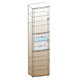 шкаф многоцелевойШК-3062172х540х396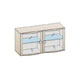 антресольАН-303540х1080х396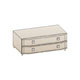 тумбаТБ-305420х1080х571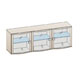 антресольАН-304540х1620х396тумбаТБ-305420х1080х571